                ҠАРАР      	                                              ПОСТАНОВЛЕНИЕ                    12 декабрь  2014 й.              № 27 	     12 декабря 2014 г.О плане мероприятий по подготовке и празднованию на территории сельского поселения Кашкинский сельсовет Нового 2015 годаВ целях организованного проведения новогодних праздничных мероприятий и отдыха детей в дни зимних каникул ПОСТАНОВЛЯЮ:   1. Утвердить состав  организационного комитета по подготовке ипроведению новогодних мероприятий в населенных пунктах  (с.Кашкино, д.Бильгиш, д.Амирово, д.Гумбино) (Приложение №1).   2. Рекомендовать руководителям  СДК, школ, СУБ, детсада «Акбузат» разработать план мероприятий и провести в учреждениях новогодние театрализованные представления, посвященные празднованию Нового 2015 года;    3. Рекомендовать руководителям предприятий, организаций, учреждений и хозяйствующих субъектов независимо от форм собственности:   - организовать новогодние утренники для детей своих   работников, сотрудников и приобрести новогодние подарки каждому ребенку до 14 лет включительно и в срок до 20 декабря обеспечить световое    тематическое  оформление административных зданий  и прилегающих территорий.  Рекомендовать участковому уполномоченному полиции(Тухбатуллин Р.Н.) обеспечить охрану общественного порядка на новогодних праздниках, бал-маскарадах, в местах большого скопления людей.Рекомендовать руководителям предприятий, организаций, учреждений ихозяйствующих субъектов независимо от форм собственности с целью предупреждения и недопущения случаев возгораний и пожаров  при проведении новогодних праздников  провести профилактические мероприятия.Рекомендовать  заведующей Кашкинской СУБ, фельдшерамФАПов организовать дежурство медицинского персонала в местах проведения массовых новогодних мероприятий.Рекомендовать субъектам малого предпринимательстваорганизовать предновогоднюю распродажу, розыгрыш праздничных лотерей и реализацию новогодней продукции в широком ассортименте. Контроль над выполнением данного постановления возложить на управляющего делами Нурдавлятову Г.В.Глава администрации   сельского поселения                                      Кашкинский сельсовет муниципального районаАскинский район Республики Башкортостан		Р.К.ЗиннатуллинПриложение №1к постановлению  Главы администрации СП Кашкинский сельсовет№27  от 12 декабря  2014 годаСостав организационного комитета по подготовке и проведению  на территории сельского поселения Кашкинский сельсовет Нового 2015 годаЗиннатуллин Р.К.-  глава администрации , председатель оргкомитетаАбубакирова Ф.М. – методист 2 категории Кашкинского СДК, заместитель председателя;Закирова В.Ф. – методист 2 категории Амировского СДК, заместитель председателя;Шамсутдинов Ф.Л. – методист 2 категории Бильгишевского СДК, заместитель председателя;Члены комиссии:Каримова Р.А.- заведующая Кашкинской СУБЗайнетдинова С.Ф. – зав.Амировским ФПНурдавлятова Ф.Х. – зав.Гумбинском ФПЗекриева Л.З. – зав.Бильгишевским ФПГалиакберов Р.А. -  директор МБОУ СОШ с.КашкиноИбрагимова Э.М. –  учительница МБОУ ООШ д.БильгишШарафутдинова Р.Ф. – заведующая детсадом «Акбузат»Гильмалтдинова Ф.Р. – библиотекарь Гумбинской сельской библиотекиСабирова Г.М. – библиотекарьФайзуллина Р.Х. – худрук Кашкинского СДКТухбатуллин Р.Н. – участковый уполномоченный полицииУправляющий делами:                 Г.В. НурдавлятоваПриложение №2к постановлению  Главы администрации СП Кашкинский сельсовет№27  от 12 декабря  2014 годаПЛАНподготовки и празднования Нового 2015 года	Управляющий делами:                          Г.В.НурдавлятоваБАШҠОРТОСТАН РЕСПУБЛИКАҺЫАСҠЫН  РАЙОНЫ   МУНИЦИПАЛЬ РАЙОНЫНЫҢ ҠАШҠА  АУЫЛ  СОВЕТЫ АУЫЛ  БИЛӘМӘҺЕ ХӘКИМИӘТЕ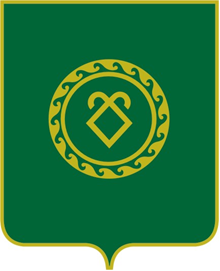 РЕСПУБЛИКА  БАШКОРТОСТАНАДМИНИСТРАЦИЯСЕЛЬСКОГО ПОСЕЛЕНИЯКАШКИНСКИЙ СЕЛЬСОВЕТМУНИЦИПАЛЬНОГО РАЙОНААСКИНСКИЙ РАЙОНВиды выполняемых работСроки исполненияИсполнители1. Подготовить содержательный сценарий проведения Нового 2015 годадо 20.12.2014Директора CДК и школ, библиотекари2. Рекомендовать подготовить и привести в действие хоккейную  коробкудо 20.12.2014Директор МБОУ СОШ с.Кашкино3. Рекомендовать обеспечить очистку подъездных дорогрегулярноАдминистрация СП4. Рекомендовать составить программу спортивных и праздничных мероприятий для детей и взрослых на новогодние дни и каникулярное времядо 20.12.2014Директора CДК и школ, библиотекари5. Подготовить списки учащихся  из числа отличников учебы, победителей предметных олимпиад и спортивных соревнований для участия в РДК Новогодней елки Главы Администрации района до 10.12.2014Директор школы6. Рекомендовать организовать дежурство по соблюдению общественного порядкаВ дни праздника и школьных каникулТухбатуллин Р.Н.7. Провести конкурс на лучшее новогоднее оформление зданий и прилегающих территорий предприятий, организаций, учреждений и жилых домовдекабрькомиссия